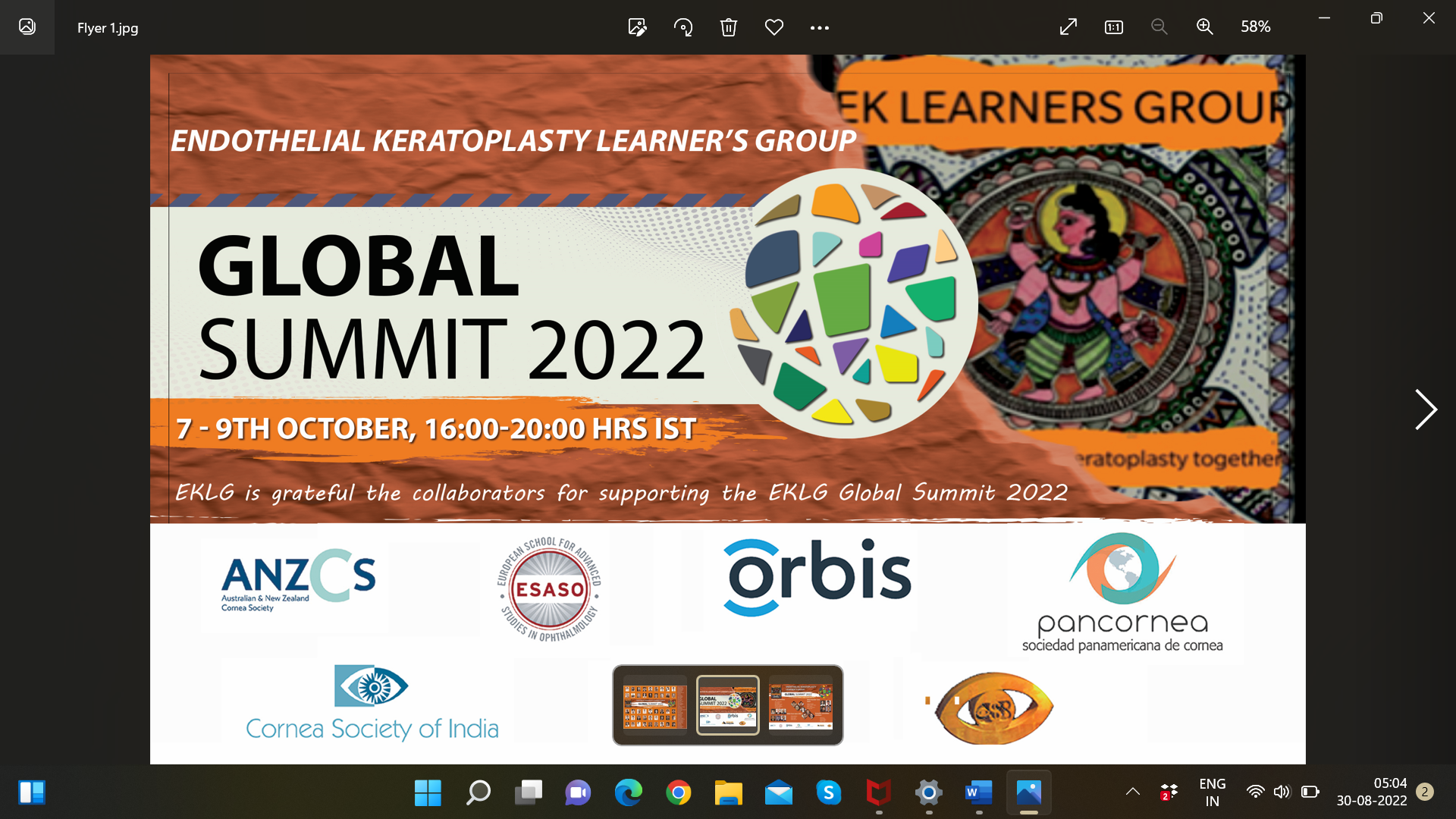  SCIENTIFIC PROGRAM – EKLG GLOBAL SUMMIT 2022ENDOTHELIAL KERATOPLASTY LEARNER’S GROUP DATE:    OCTOBER 7,8,9HYDERABAD1600 ISTTOKYO1930 JSTSYDNEY2030 AESTLONDON1130 BSTBEUNOS AIRES0730 ARTBOSTON0630 NUC7 OctoberHALL AHALL AHALL A1600 -2000 hrs ISTCOURSE 1 "MAKING OF DSAEK SURGEON"LEVEL : DSAEK BEGINNERS TOPIC NOTIME TOPICSPEAKERDURATIONPART A (1605- 1730)Moderator :Aditya Pradhan , John Males90 min11605 - 1615When to do Endothelial Keratoplasty ?John Males10min21615 - 1625Checklist before I start my DSAEK !Luis F Mejia10min31625-1635Tissue selection in DSAEKAlessandro Ruzza 10min41635-1650Manual DSAEK graft prep - step by step surgical techniqueVikas Mittal15 min51650-1705Automated DSAEK graft prep-step by step surgical techniqueManisha Acharya15min61705-715Pre cut DSAEK tissue - how to handle when I receive?Akira Kobayashi10min1715-1730DISCUSSION ON PART A15minPART B(1730-1845)Moderators :Ticiano Giobellina, Robero Pineda75min 71730-1750Experiencing near LIVE DSAEK surgery Nidhi Gupta20min81750-1810Experiencing near LIVE DSAEK with IOL surgery Roberto Pineda20min91810-1820Using Busin Glide for graft insertion -Surgical technique Ticiano Giobellina10min101820-1830Peripheral iridectomy - how to make it ideal Takeshi Soma10min1830-1845DISCUSSION ON PART B15minPART C (1845 -2000)Moderators: Arushi Gupta+Aditya Pradhan75min111845-1900Post operative management in DSAEKUmang Mathur15min121900 -1915Managing DSAEK Graft detachment & rejection Rahul Pandit15min131915-1930DSAEK some tuff situations as beginners Ritu Arora15min1930-2000Questions and Anwers(All faculty)30minHALL BHALL BHALL B1600-2000 hrs ISTCOURSE 2: " MAKING OF DMEK SURGEON"LEVEL : DMEK BEGINNERS COURSETOPIC NOTIMETOPICSPEAKERPART AModerators :  Vito Romano +  Gerd Geerling 90min141605-1615Right patient selectionBennie Jeng10min151615-1625Prep just before I do my first few DMEK casesTahahiko Hayashi10min161625-1635Is tissue selection important in DMEK ?Mohit Parekh10min171635-1650DMEK graft prep-step by stepPravin Krishna15min181650-1705Handling the tears in my first few DMEK graft prepsJeewan S Titiyal15min1705-1730DISCUSSION on Part A25minPART BModerators:  Pravin Krishna + Charles Lin 75min191730-1750Experiencing near live DMEK surgery-1Jodhbir Mehta20min201750-1810Experiencing near live DMEK +IOL surgery -2Siddharthan S20min211810- 1820Postop regimen +recoveryVito Romano15min221820-1830Managing Graft detachmentWin Chamberlain 15min1830-1845Discussion on Part B15minPART CModerators :  Nidhi Gupta+Jodhbir Mehta75min231845 -1900Understanding the behaviour  of DMEK graft in ACMark Terry15min241815-1830Tips to manage difficult Graft orientation in ACMani Bhogal15min251845-1900Some tuff scenarios as beginners and rescueJames Lehmann15min261900-1915Graft injectors in DMEK &instruments for DM strippingAudrey Rostov15minQuestions and Answers 45minDAY 28 October1600- 1800 hrs ISTCOURSE 3 : "REFINING AS DSAEK SURGEONIntermediate level learnersTOPIC NOTIMETOPICSPEAKERTIMEPART AModerators : Aditya Pradhan, Akira Kobayashi45min271600-1610Masters tips for preventing endothelial loss in DSAEKJun Shimazaki10min281610- 1620Ultrathin DSAEK - Graft prep step by step and Handling Massimo Busin10min291620-1630Manual Graft prep: when it goes wrong?Pravin Krishna10min1630-1645DISCUSSION 15minPART BModerators: Siddharthan S+ Nidhi Gupta60minsurgical videos with tips301645-1655DSAEK when there is an ACIOLTakefumi Yamaguchi10min311655-1705When Visibility is poor- managing DSAEK Hideaki Yokogawa10min321705-1715DSAEK with PAS and unstable IOL Steve Safran10min331715-1725DSAEK In AphakiaMatt Giegengack10min341725 -1735Nightmares in DSAEKCharles Lin10minDiscussion Time25min1800-2000 hrs ISTCOURSE 4 "REFINING AS DMEK SURGEONS"120minIntermediate levelTOPIC NOTIMETOPICSPEAKERSTIMEPART AModerator -Pravin Krishna , Mani Bhogal45min351815- 1830Masters tips for minimising cell loss Jodhbir Mehta15min361830- 1845Preloaded DMEKVito Romano15min1845-1900Discussion Part A15minPART BModerator : Dr Rajesh Fogla +Dr John MalesChallenging cases371900-1915When I am stuck with Tight ScrollPeter Veldman15min381915-1930How to manage when DMEK graft looses its stain in ACRajesh Fogla15min391930- 1940Viral endothelitis:is DMEK a possibilitySamar Basak15min401940-1950Night mares DMEK handledYuri Mc Knee10minDAY 39 October1600-2000hrs ISTCOURSE 5 : "When Master's unveil it all"TOPIC NOTIMETOPICSPEAKERTIMEPART AModerator :Siddharthan , Nidhi Gupta110min411600-1610Algorithym to manage postop corneal edema Aditya Pradhan10min421620-1640Master1 : My current technique step by step in DMEK  for PBKPravin Krishna20min431640-1700Master 2:My current technique step by step in DMEK in AphakiaMani Bhogal 20min441700-1720Master 3: My current technique step by step in DMEK In vItrectomised eyeNicolas Periera20min451720-1740how I handle tuff scenarios:Masters stroke in PBKVito Romano20min1740-1750Discussion Part A10minPART BModerators :  John Males , Roberto Pineda75min461750-1800Decision making on EK with Topo in Fuchs dystrophySanjay Patel 10min471800-1810Ensuring success with DSO onlyKathryn Colby10min481810-1830My current technique of DMEK in  Fuchs eyes /phakic DMEKVirindiana Kacob20min491830-1850How I handle tuff scenarios in DMEK Eitan Livny20min501850-1900How to teach DMEKAline Moriayama10minDiscussion 15minPART CModerators : Pravin Vaddavalli , Vito Romano100min511915- 1925EK in Glaucoma eyes (DSAEK ) John Males10min521925-1935DMEK In Glaucoma eyesSophie Deng10min53!935-1945Failed Graft :DSAEK/DMEKBhaskar Srinivasan10min541945-1955DMEK and young donorNidhi Gupta10min551940-2000ICE Syndrome :DSAEK +IOLRajesh Fogla10min562000-2010ICE Syndrome  :DMEKPravin Krishna10min572010-2020CHED : DSAEKMuralidhar Ramappa10min582020-2030iOCT assissted DMEKNamrata Sharma10min2030- 2050Discussion 20min2050-2100Global Summit: Closing of the summit10min